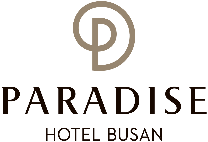 Please send reservation to: res@paradisehotel.co.kr or call Tel no. +82.51.749.2111-3PARADISE HOTEL BUSANRESERVATION REQUESTKMB 2020(한국미생물∙생명공학회 학술대회)KMB 2020(한국미생물∙생명공학회 학술대회)*Check In Date: 2020. 08. *Check In Date: 2020. 08. *Check Out Date: 2020. 08. 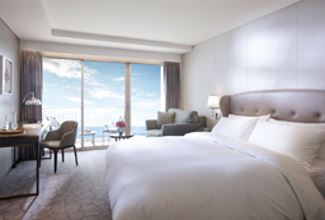 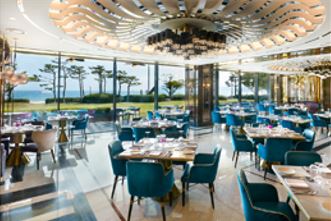 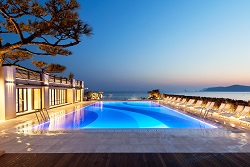 *No. of Persons: *No. of Persons: *No. of Persons: *Name: *Name: *Name: *Telephone:  *Telephone:  *E-mail: *PAYMENT (FOR GUARANTEE)*PAYMENT (FOR GUARANTEE)*PAYMENT (FOR GUARANTEE)Credit Card Type: Etc.  Visa  Masters  Amex(4Digit-number :                              )Credit Card Type: Etc.  Visa  Masters  Amex(4Digit-number :                              )Credit Card Type: Etc.  Visa  Masters  Amex(4Digit-number :                              )Expiry Date:Expiry Date:Expiry Date:Credit Card Number:Credit Card Number:Credit Card Number:Card Holder’s Name:Card Holder’s Name:Card Holder’s Name:ROOM TYPEROOM TYPE*SPECIAL ROOM RATE OTHERS RATE DELUXE CITY VIEW DELUXE CITY VIEW  KRW 217,800 (King) KRW 217,800 (Twin)Breakfast BuffetKRW 42,000 /Pers.(성인)KRW 29,000 /Pers.(초등학생)Extra Bed: KRW72,600/DayDELUXE OCEAN VIEW DELUXE OCEAN VIEW  KRW 266,200 (King)Breakfast BuffetKRW 42,000 /Pers.(성인)KRW 29,000 /Pers.(초등학생)Extra Bed: KRW72,600/DayDELUXE OCEAN TERRACE VIEW DELUXE OCEAN TERRACE VIEW  KRW 290,400 (King) KRW 290,400 (Twin)Breakfast BuffetKRW 42,000 /Pers.(성인)KRW 29,000 /Pers.(초등학생)Extra Bed: KRW72,600/Day* Friday Surcharge : KRW 12,100 (금요일 숙박시 인상요금)* Saturday Surcharge : KRW 72,600 (금요일 숙박시 인상요금)* Friday Surcharge : KRW 12,100 (금요일 숙박시 인상요금)* Saturday Surcharge : KRW 72,600 (금요일 숙박시 인상요금)* Friday Surcharge : KRW 12,100 (금요일 숙박시 인상요금)* Saturday Surcharge : KRW 72,600 (금요일 숙박시 인상요금)Breakfast BuffetKRW 42,000 /Pers.(성인)KRW 29,000 /Pers.(초등학생)Extra Bed: KRW72,600/Day* The rates above are non-commissionable, and they are Inclusive of 10% Service Charge and 10% Government Tax.* The rates above are Not Included breakfast.* Check-in time is 3p.m. Check out time is 11:30 a.m. (If you pass the check-out time, the following rates will apply) Until 3pm: 50% of the room rate, After 3pm: 100% of the room rate* FREE ACCESS : Swimming pool, Fitness center, Play station zone, Kids zone* 50% Special Discount on admission to Sauna and Outdoor hot spring ‘Cimer’* CANCELLATION POLICY (Policies: Cancellation or No-Show after the room reservation is being charged as below:From 7days to 4days prior to Arrival date : 30% of the Room charge/ From 3days to 2days prior to Arrival date : 50% of the Room charge/ From 1days or less prior to Arrival date : no refund)* The rates above are non-commissionable, and they are Inclusive of 10% Service Charge and 10% Government Tax.* The rates above are Not Included breakfast.* Check-in time is 3p.m. Check out time is 11:30 a.m. (If you pass the check-out time, the following rates will apply) Until 3pm: 50% of the room rate, After 3pm: 100% of the room rate* FREE ACCESS : Swimming pool, Fitness center, Play station zone, Kids zone* 50% Special Discount on admission to Sauna and Outdoor hot spring ‘Cimer’* CANCELLATION POLICY (Policies: Cancellation or No-Show after the room reservation is being charged as below:From 7days to 4days prior to Arrival date : 30% of the Room charge/ From 3days to 2days prior to Arrival date : 50% of the Room charge/ From 1days or less prior to Arrival date : no refund)* The rates above are non-commissionable, and they are Inclusive of 10% Service Charge and 10% Government Tax.* The rates above are Not Included breakfast.* Check-in time is 3p.m. Check out time is 11:30 a.m. (If you pass the check-out time, the following rates will apply) Until 3pm: 50% of the room rate, After 3pm: 100% of the room rate* FREE ACCESS : Swimming pool, Fitness center, Play station zone, Kids zone* 50% Special Discount on admission to Sauna and Outdoor hot spring ‘Cimer’* CANCELLATION POLICY (Policies: Cancellation or No-Show after the room reservation is being charged as below:From 7days to 4days prior to Arrival date : 30% of the Room charge/ From 3days to 2days prior to Arrival date : 50% of the Room charge/ From 1days or less prior to Arrival date : no refund)* The rates above are non-commissionable, and they are Inclusive of 10% Service Charge and 10% Government Tax.* The rates above are Not Included breakfast.* Check-in time is 3p.m. Check out time is 11:30 a.m. (If you pass the check-out time, the following rates will apply) Until 3pm: 50% of the room rate, After 3pm: 100% of the room rate* FREE ACCESS : Swimming pool, Fitness center, Play station zone, Kids zone* 50% Special Discount on admission to Sauna and Outdoor hot spring ‘Cimer’* CANCELLATION POLICY (Policies: Cancellation or No-Show after the room reservation is being charged as below:From 7days to 4days prior to Arrival date : 30% of the Room charge/ From 3days to 2days prior to Arrival date : 50% of the Room charge/ From 1days or less prior to Arrival date : no refund)상기 본인은 상기 예약사항에 대해서 지불을 보증하며 개런티 된 신용카드로 취소수수료(노쇼포함) 결제에 한하여 사용하는 것에 대해서 동의합니다.*서명 :                                   .                    상기 본인은 상기 예약사항에 대해서 지불을 보증하며 개런티 된 신용카드로 취소수수료(노쇼포함) 결제에 한하여 사용하는 것에 대해서 동의합니다.*서명 :                                   .                    상기 본인은 상기 예약사항에 대해서 지불을 보증하며 개런티 된 신용카드로 취소수수료(노쇼포함) 결제에 한하여 사용하는 것에 대해서 동의합니다.*서명 :                                   .                    상기 본인은 상기 예약사항에 대해서 지불을 보증하며 개런티 된 신용카드로 취소수수료(노쇼포함) 결제에 한하여 사용하는 것에 대해서 동의합니다.*서명 :                                   .                    